ПРОЕКТ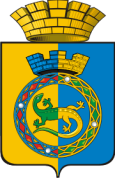 ДУМА ГОРНОУРАЛЬСКОГО ГОРОДСКОГО ОКРУГАСЕДЬМОЙ СОЗЫВВОСЕМЬДЕСЯТ ПЕРВОЕ ЗАСЕДАНИЕРЕШЕНИЕот ___________________	 							         № ______г. Нижний ТагилО назначении очередных выборов депутатов ДумыГорноуральского городского округа восьмого созываВ соответствии со статьями 8 и 10 Федерального закона от 12.06.2002                     № 67-ФЗ «Об основных гарантиях избирательных прав и права на участие в референдуме граждан Российской Федерации», статьей 23 Федерального закона от 06.10.2003 № 131-ФЗ «Об общих принципах организации местного самоуправления в Российской Федерации», статьями 11 и 12 Закона Свердловской области от 29.04.2003 № 10-ОЗ «Избирательный кодекс Свердловской области», статьей 9 Устава Горноуральского городского округа, Дума городского округаРЕШИЛА:1. Назначить очередные выборы депутатов Думы Горноуральского городского округа восьмого созыва на 11 сентября 2022 года.2. Решение о назначении очередных выборов депутатов Думы Горноуральского городского округа восьмого созыва направить в Пригородную районную территориальную избирательную комиссию.3. Настоящее Решение вступает в силу со дня его официального опубликования.4. Опубликовать настоящее Решение в установленном порядке не позднее чем через пять дней со дня его принятия и разместить на официальном сайте Горноуральского городского округа.5. Контроль за выполнением настоящего Решения возложить на постоянную депутатскую комиссию по вопросам законности и местного самоуправления (Еремеева Т.М.).Председатель Думы Горноуральского городского округаВ.В. Доможиров Глава Горноуральского городского округаД.Г. Летников 